 студенческая газета«РИТ-инфо»Газета ГПОАУ АО «Райчихинский индустриальный техникум»(№6, февраль 2019)   Мы начали свою работу над студенческой газетой «РИТ-инфо». 
Надеемся на ваше внимание.           Газета выходит один раз в месяц, каждый номер посвящается событиям прошедшего месяца. С уважением, главный редактор газеты «РИТ – инфо» Екатерина Петровна Скрипаленко.  День защитника отечества С днем Защитника Отечества, дорогие коллеги! Желаю вам энергичности, бодрости духа, отменного здоровья, целеустремленности во всем, ведь именно стальной стержень делает мужчину настоящим воином и защитником! Пусть небо над вами всегда будет безоблачным и ясным. Желаю никогда не знать войны. Мира вам, счастья, добра и благополучия!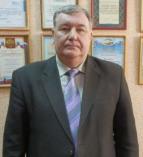 Директор ГПОАУ РИТЮрий Александрович Кузьмичев              23 февраля в России отмечается День защитника Отечества. Этот праздник имеет огромный смысл – любить, почитать и достойно защищать нашу Отчизну! В преддверии этой дате в нашей стране проводится месячник военно – патриотической, оборонно-массовой и спортивной работы.  Это  традиционное  мероприятие,  целью которого является  воспитание патриотизма  у молодежи, формирования гражданского самосознания и самосовершенствования, стремления вести  здоровый образ жизни, подготовке парней к службе в Вооруженных силах Российской Федерации и популяризации физической культуры и спорта. Торжественная церемония открытия месячника оборонно – массовой работы в Райчихинском индустриальном техникуме состоялась 21 января 2019 года. На протяжении целого месяца студенты и преподаватели техникума вели работу по трем направлениям.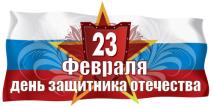 #военно - патриотическое 27 января  2019 г. наша страна отметила 75 лет со дня полного снятия блокады Ленинграда.  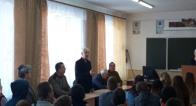 К 75-летию со дня снятия блокады Ленинграда в техникуме прошло мероприятие с участием представителей ОО «Совет ветеранов г.Райчихинска». В ходе мероприятия вспомнили о  событиях, которые происходили в городе Ленинграде в годы Великой Отечественной войны, о мужестве солдат, защищавший подступы к Ленинграду, их героических подвигах, обороне и снятии блокады Ленинграда. Также говорили о наших земляках, защищавших этот героический город. Студенты группы №36 вместе с мастером п/о Бурлаковой Н.В. навестили и поздравили единственную в Райчихинске жительницу блокадного Ленинграда Клавдию Ивановну Могильную. А 27 января студенты и преподаватели техникума приняли участие в Акции «Свеча памяти». 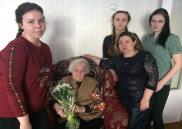 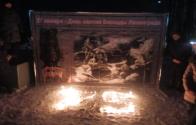 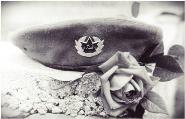 7 февраля участники клуба «Патриот» организовали и провели урок мужества «Шаг в бессмертие», посвященный памяти 6-ой роты 104-го парашютно-десантного полка 76-ой гвардейской Черниговской Краснознаменной Воздушно- десантной дивизии. Члены клуба «Патриот» подготовили и рассказали студентам хронологию боя, все это сопровождалось  фотографиями  офицеров и солдат легендарной роты, были показаны фотографии с места трагедии и памятники которые увековечили память героев. 15 февраля 2019 года отметили 30 лет со дня вывода Советских войск с территории Афганистана. В преддверии этой даты в техникуме прошли уроки мужества с участием ветеранов боевых действий. Гости поделились воспоминаниями о службе в Афганистане. Те, кто прошел дорогами Афгана знают о жизни, о мире, больше, чем другие. 15 февраля студенты и преподаватели техникума приняли участие в митинге, почтив память погибших в афганской войне. Также в честь этой даты в ДДЮ г.Райчихиска состоялся юбилейный концерт, в котором приняли участие студенты техникума Александр Горбунов и Александра Блинова, а также  педагог техникума Светлана Капитонова. Афганская война, длившаяся почти 10 лет, по своим масштабам занимает скромное место в цепи военных конфликтов. Но по бессмысленности понесенных потерь, моральному ущербу и политическим последствиям равных ей нет. Огромное спасибо и низкий поклон тем, кто исполнил этот долг. Вечная память погибшим…..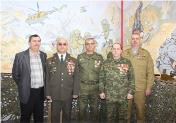 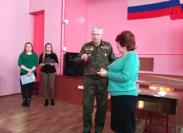 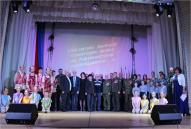 21  февраля 2019г. в Райчихинском индустриальном техникуме состоялся Фестиваль творчества «Солдатам всех войн посвящается…», в котором приняли участие все студенты техникума. Как отметил директор техникума Юрий Александрович Кузьмичев, такие мероприятия не только воспитывают чувство патриотизма за свой народ, но также помогают сплочению студентов и содействует развитию творческих способностей и талантов среди молодежи. Много прекрасных песен и литературных композиций прозвучало со сцены  о Великой Отечественной войне, о Родине, о солдатах. Хочется отметить высокий уровень подготовки всех участников фестиваля, они исполняли произведения с чувством патриотизма и гордости за свою Родину. Декорации, костюмы, искреннее исполнение вызвали неподдельный интерес зрителей. 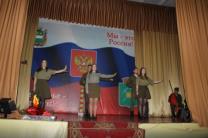 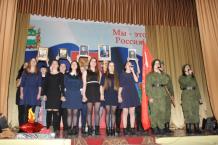 #оборонно - массовоеС целью морально-психологической подготовке к службе в ВС РФ в техникуме состоялись соревнования по стрельбе из пневматической винтовки. В этом турнире приняли участие юноши, которые с огромным удовольствием и точностью стреляли по мишеням. Кто-то оказался опытным стрелком, кто-то стрелял впервые, но все остались довольны и показали неплохие результаты. Также студенты техникума приняли участие в соревнованиях по разборке (сборке)  автомата АК 47. Подобные состязания эмоционально напряжены, поэтому у юношей развиваются устойчивость к стрессовым ситуациям, контроль над эмоциями,  формируется готовность к защите Родины.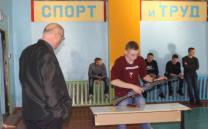 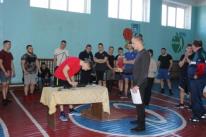 21 февраля состоялась военизированная эстафета, в которой приняли участие команды трех отделений техникума. Перед началом эстафеты всех собравшихся в спортивном зале поздравил директор Юрий Александрович Кузьмичев.  В программу соревнований вошли сборка, разборка автомата, упражнения с мячами, полоса препятствий, подтягивание на перекладине и др..  Интересным фактом стало то, что большинство этапов прошло в противогазе, это в разы увеличивало сложность прохождения задания, но все справились. Все юноши очень серьёзно и ответственно отнеслись к выполнению заданий на этапах. Показали очень хорошие результаты. Все команды были награждены грамотами и сладкими пирогами.  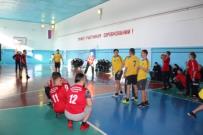 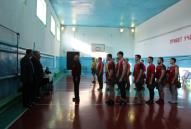 #спортивное 23 января 2019г. в спортивном зале РИТ в рамках месячника военно – патриотической, оборонно – массовой и спортивной работы состоялся дружеский матч по волейболу между командами студентов техникума и сотрудников МО МВД «Райчихинское». С приветственным словом к участникам соревнований и пожеланиями удачи обратились директор техникума Юрий Александрович Кузьмичев и помощник начальника МО МВД «Райчихинское» по работе с личным составом подполковник внутренней службы Кочубей Игорь Владимирович. По итогам соревнований победу одержали волейболисты Райчихинского индустриального техникума!   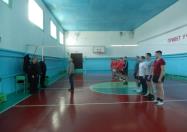 9 февраля  студенты и педагоги техникума во главе с директором Юрием Александровичем Кузьмичевым приняли активное участие во Всероссийской массовой лыжной гонке «Лыжня России – 2019». Все лыжники благополучно дошли до финиша, участники получили большое удовольствие от лыжной гонки. Завершило массовый спортивный праздник награждение победителей, среди которых были студенты и преподаватели Райчихинского индустриального техникума.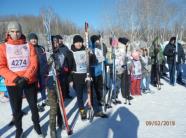 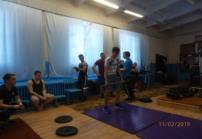 С 21 января по 20 февраля в рамках месячника спортивной работы в Райчихинском индустриальном техникуме прошли соревнования по следующим видам спорта: волейбол, мини–футбол, настольный теннис, силовое двоеборье, армрестлинг. Состоялась встреча между представителями Союза пенсионеров и студентами техникума. В целях патриотического воспитания обучающихся, формирования здорового образа жизни в  техникуме состоялся спортивный конкурс «Супермен».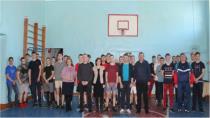 Интерес к конкурсу  подогревался тем, что  его программа включала в себя некоторые элементы из комплекса ГТО, который в последние годы стремительно набирает популярность среди всех слоев населения страны.   Участникам пришлось проходить испытания на силу, быстроту, гибкость и выносливость. Не всем в одинаковой мере удалось достойно выступить в этот день.  Среди победителей оказались те студенты, которые давно дружат со спортом и являются активными участниками всех спортивных мероприятий.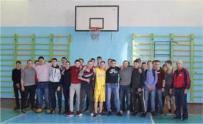 ____________________________________________________________________________________________Ответственные за газету:	Главный редактор и ответственный за сводку новостей – Скрипаленко Е.П.                                                             	Спец. корр. – Галайко Михаил, Данилова Антонина 